УВАЖАЕМЫЕ ПОКУПАТЕЛИ!ВСЕ ПОСЕЩЕНИЯ МАГАЗИНАВ СВЯЗИ С ЭПИДЕМИЧЕСКОЙ СИТУАЦИЕЙСТРОГО В МАСКАХ!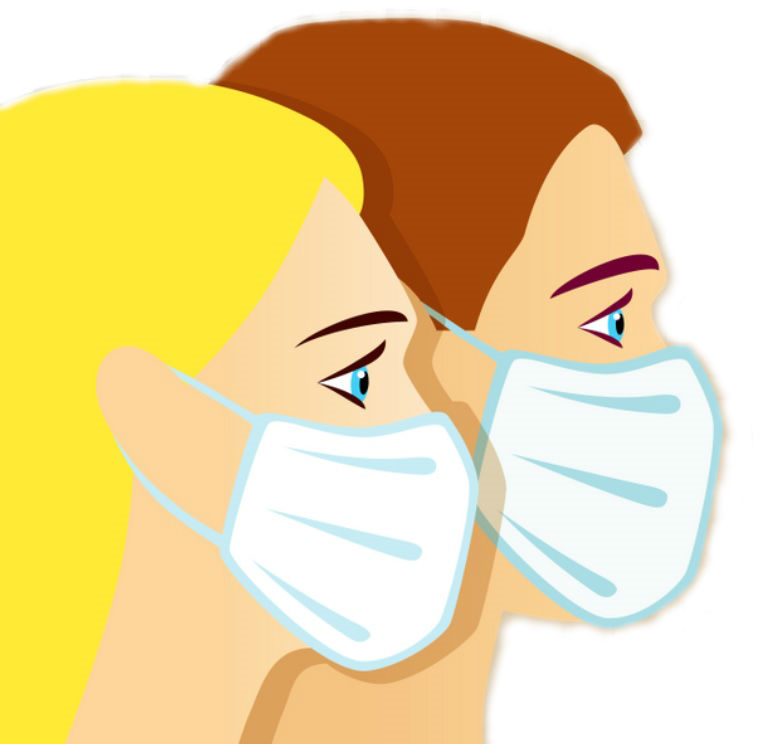 